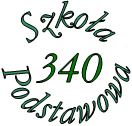 Szkoła Podstawowa Nr 340 im. Profesora Bogusława Molskiego 02 - 793 Warszawa, ul. Lokajskiego 3 22 546 61 20, 22 649 49 70, sp340@edu.um.warszawa.plZARZĄDZENIE NR 14/2020Dyrektora Szkoły Podstawowej nr 340 im. Profesora  Bogusława Molskiegow Warszawiez dnia 23 marca 2020 roku w sprawie przygotowania szkoły do realizacji zadań z wykorzystaniem  metod i środków kształcenia na odległość  Na podstawie rozporządzenia Ministra Edukacji Narodowej z dnia 20 marca 2020 r. sprawie szczególnych rozwiązań w okresie czasowego ograniczenia funkcjonowania jednostek systemu oświaty w związku z zapobieganiem, przeciwdziałaniem i zwalczaniem COVID-19 (Dz. U. z 2020 r. poz. 493) i rozporządzenia Ministra Edukacji Narodowej z dnia 11 marca 2020 r. w   sprawie czasowego ograniczenia funkcjonowania jednostek systemu oświaty w związku z zapobieganiem, przeciwdziałaniem i zwalczaniem COVID-19 (Dz. U. z 2020 r. poz. 410 ze zm.) zarządza się, co następuje:§ 1W terminie od 25.03.2020 r. do 10 kwietnia 2020 r. prowadzi się w Szkole Podstawowej 
nr 340 im. Profesora  Bogusława Molskiego w Warszawie kształcenie na odległość, rozumiane jako kształcenie z wykorzystaniem metod i technik oraz środków komunikacji, które w procesie edukacji nie wymagają osobistego kontaktu ucznia z nauczycielem, a także możliwość skorzystania z materiałów edukacyjnych wskazanych przez nauczyciela. § 2Zobowiązuje wszystkich wychowawców edukacji przedszkolnej i nauczycieli zajęć edukacyjnych, którzy prowadzą zajęcia bezpośrednio z uczniami do przekazania do dnia 24 marca br. do godz. 17.00  poniższych informacji:przewidywanym sposobie/sposobach komunikowania się z uczniami w celu przekazywania im informacji i uzyskiwania informacji zwrotnej od uczniów (np.: dziennik elektroniczny, poczta elektroniczna, chat room, komunikator głosowy (jaki), telekonferencja, platformy edukacyjne itp.:);przewidywanym miejscu pracy (praca zdalna w miejscu zamieszkania lub praca na terenie Szkoły);proponowanym sposobie monitorowania postępów uczniów oraz sposobie weryfikacji wiedzy i umiejętności uczniów, w tym również informowania uczniów lub rodziców 
o postępach ucznia w nauce, a także uzyskanych przez niego ocenach; wskazanie źródeł i materiałów, niezbędnych do realizacji zajęć, w tym przede wszystkim materiałów w postaci elektronicznej, z których uczniowie lub rodzice mogą korzystać; proponowanej formie i terminach konsultacji z uczniami i rodzicami;potrzebie modyfikacji szkolnego zestawu programów nauczania w r. szk. 2019-2020; zakresie treści nauczania do zrealizowania w ramach nauczanych przedmiotów lub innych zajęć w poszczególnych oddziałach w okresach:od 25 marca do 27 marca br.,od 30 marca do 3 kwietnia br. (termin przekazania informacji  do 27 marca),od 6 kwietnia do 10 kwietnia br. ( termin przekazania informacji  do 3 kwietnia)mając na uwadze między innymi: możliwości psychofizyczne uczniów podejmowania intensywnego wysiłku umysłowego i ograniczenia wynikające ze specyfiki zajęć.Dane, o których mowa w § 2 ust. 1 pkt 1-5 przesyła się elektronicznie pocztą Librus 
do wicedyrektora na przesłanym przez wicedyrektora szkoły arkuszu.Dane, o których mowa § 2 ust. 1 pkt 6 przesyła się do wychowawców klas, których zobowiązuje się do ich wprowadzenia na arkusz zbiorczy (przesłany przez wicedyrektora szkoły) i przekazanie drogą elektroniczną  do dnia 24 marca br. do godz. 15.00  
do wicedyrektora szkoły. § 3Zobowiązuje się specjalistów, wychowawców świetlicy oraz  nauczycieli współorganizujących kształcenie uczniów niepełnosprawnych i zagrożonych niedostosowaniem społecznym do przekazania informacji drogą elektroniczną, zgodnie z § 2 ust. 1 pkt 1, 2, 4, 5 na adres wicedyrektora szkoły.§ 4Zobowiązuje się szkolnych  pedagogów i psychologa do przekazania informacji drogą elektroniczną, zgodnie z § 2 ust. 1 pkt 1, 2, 5 na adres wicedyrektora szkoły.§ 5Zobowiązuje się nauczycieli współorganizujących kształcenie uczniów niepełnosprawnych zagrożonych niedostosowaniem społecznym do ścisłej współpracy z  nauczycielami zajęć edukacyjnych w zakresie m. in. dostosowywania materiałów do pracy dla uczniów oraz kontaktu z rodzicami. § 6Zaleca się w szczególności wykorzystanie metod i technik kształcenia na odległość: z wykorzystaniem: materiałów i funkcjonalności Zintegrowanej Platformy Edukacyjnej udostępnionej przez ministra właściwego do spraw oświaty i wychowania pod adresem www.epodreczniki.pl, materiałów dostępnych na stronach internetowych urzędu obsługującego ministra właściwego do spraw oświaty i wychowania, stronach internetowych jednostek podległych temu ministrowi lub przez niego nadzorowanych, w tym na stronach internetowych Centralnej Komisji Egzaminacyjnej i okręgowych komisji egzaminacyjnych, materiałów prezentowanych w programach publicznej telewizji i radiofonii, innych niż wymienione w lit. a–c materiałów wskazanych przez nauczyciela; przez podejmowanie przez ucznia aktywności określonych przez nauczyciela, potwierdzających zapoznanie się ze wskazanym materiałem i dających podstawę do oceny pracy ucznia; z wykorzystaniem środków komunikacji elektronicznej zapewniających wymianę informacji między nauczycielem, uczniem lub rodzicem. § 7W sytuacji braku kontaktu z uczniem i rodzicem za pośrednictwem dziennika elektronicznego zobowiązuje się wychowawców do kontaktu z rodzicem inną drogą w celu przekazania informacji dotyczącej nauki na odległość.  § 8Ustala się sposób dokumentowania przebiegu nauczania za pośrednictwem dziennika elektronicznego Librus - modułu Praca zdalna, zgodnie z instrukcją przekazaną przez wicedyrektora szkoły.§ 9Zobowiązuje się pracowników pedagogicznych do zapoznania się z niniejszym zarządzeniem za pośrednictwem dziennika elektronicznego oraz stosowania.      § 10Zarządzenie wchodzi w życie z dniem ogłoszenia.